Wyniki po IV serii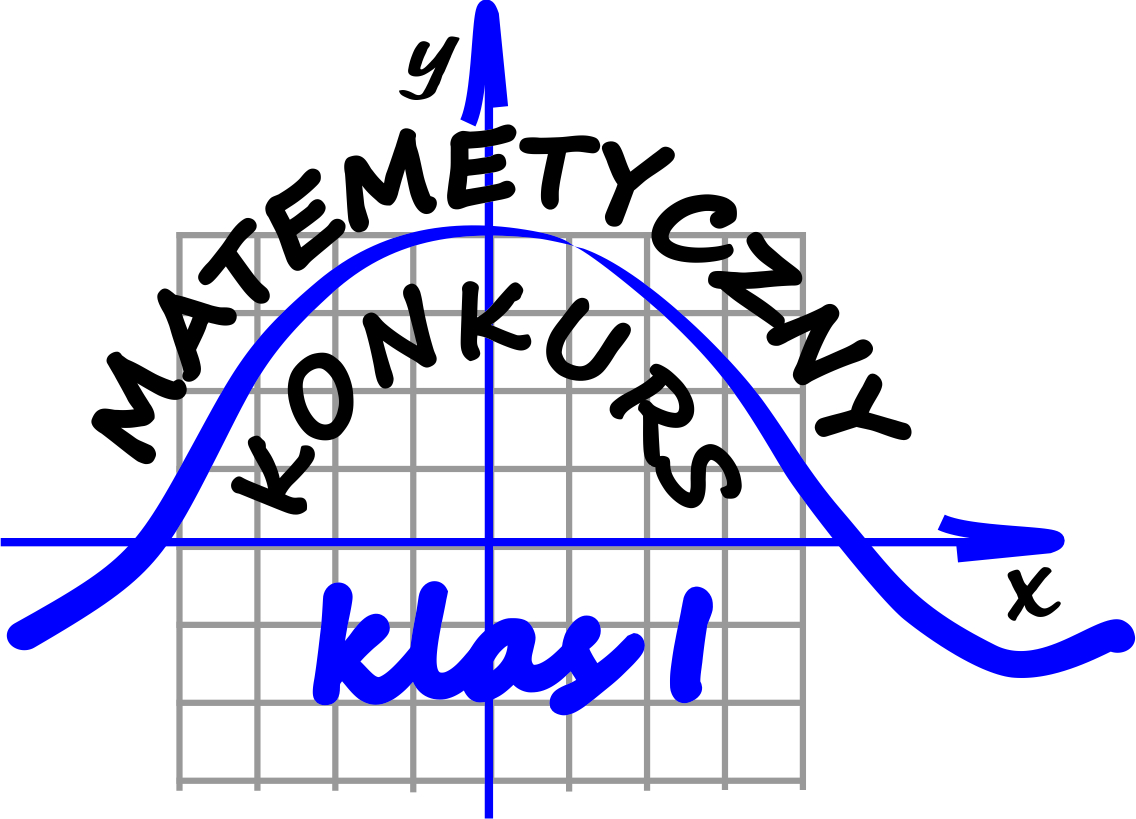 Gratulujemy i zapraszamy do przygotowań do II etapu!!!II etap pisać będą osoby, które zajęły miejsca od 1 do 10II etap odbędzie się 18 marca 2024r. o godzinie 12 w sali 1A budynku ZST. Zakres materiału na II etap w załącznikuL.p.Nazwisko i imięKlasaIlość punktów1SUROWIEC Alan1R722PERC Bartłomiej1LS653SŁOMBA Paweł1P634GŁODZIK Tomasz1AI545ZIÓŁKO Dominik1AR425HORODEWSKI Bartosz1AI427STACHURA Kacper1M378KOZŁOWSKI Wojciech1AP259KRAWIEC Kamil1M2310STALA Krystian1M2210KOŁEK Krystian1M2212BRZANA Mikołaj1R2113KRUPA Michał1M1514DOLOT Oskar1M1315WNUK Rafał1BI1215GŁAWA Karol1P1217KUZARA Kamil1BI1118ZIELIŃSKI Adam1BI1119MAZIARSKI Mateusz1BI920OLSZÓWKA Oskar1BI821RUSZKIEWICZ Patryk1BI621SNUZIK Dawid1BI6